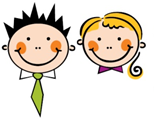 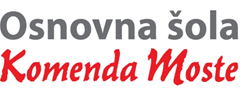 Glavarjeva cesta 37, 1218 Komenda, Tel: 01 7247 150, fax: 01 8341 710, e-mail: o-komenda.lj@guest.arnes.si3. CTOREK, 17. 3. 2020ŠPOPlesPleši plese, ki smo se jih učili pri ŠPO ali GUM in tiste, ki so ti všeč.Nekaj predlogov:Izak, Jakob, AbrahamIzidor ovčice paselBetter when I'm dancingPalme in valoviUrca Račke…Pleši plese, ki smo se jih učili pri ŠPO ali GUM in tiste, ki so ti všeč.Nekaj predlogov:Izak, Jakob, AbrahamIzidor ovčice paselBetter when I'm dancingPalme in valoviUrca Račke…MATMatematični problemi s preveč oziroma premalo podatki (DZ str. 8 in 9)Danes se bomo srečali z besedilnimi nalogami, ki imajo lahko preveč ali premalo podatkov. Za uspešno reševanje naloge je pomembno, da podčrtamo tiste podatke, ki so za nalogo pomembni. Lahko se zgodi, da je v nalogi tudi več podatkov, ki pa jih pustimo pri miru, saj za nalogo niso pomembni. Včasih pa imamo tudi kakšno nalogo, kjer pa je premalo podatkov, da bi jo lahko rešili.Odprite DZ str. 8 in preberite 1. nalogo.Ali so za rešitev problema potrebni vsi podatki? Kateri podatki za rešitev problema niso potrebni? Zakaj? Kateri podatki so potrebni za rešitev problema? Zakaj?Naloga sprašuje: Koliko nog imajo vse sinice skupaj? Torej podčrtamo samo 6 sinic, vrabci in kosa nista pomembna.R: 6 x 2 = 12O: Vse sinice skupaj imajo 12 nog.Tudi pri 2. nalogi je preveč podatkov. Vprašanje je: Koliko otrok je v Majinem razredu? Seveda pa ne smete pozabiti prišteti tudi Maje.R: 12 + 13 +1 = 26O: V Majinem razredu je 26 otrok.Preberi še 3. in 4. nalogo. (Rešitev: 3 c in 4 b)Pri 5. nalogi ni dovolj podatkov. Da boš nalogo lahko izračunal, se vrni k 2. nalogi.Naloge prepiši v zvezek. Pri vsaki nalogi podčrtaj pomembne podatke in nalogo reši. Napiši račun in odgovor. Če je premalo podatkov, to napiši.Na travniku je bilo štirinajst metuljev, pet čebel, sedem ptičev in dve srni. Ko je na travnik pritekel še deček, so srne zbežale, pol metuljev pa je odletelo. Koliko žuželk je ostalo na travniku?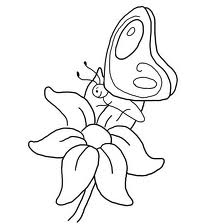     Kateri podatki niso potrebni za izračun?Na vrtu so na vsaki solati po trije polži. Koliko polžev je na vrtu?Kmet Jože ima v hlevu 12 živali. Od tega so 3 krave, 5 konjev, ostale pa so kokoši. Koliko živalskih nog je v hlevu, kadar odpelje konje na pašo?4. V živalskem vrtu je bilo v nedeljo 45 obiskovalcev. Petina od tega je bilo odraslih. Ostali so bili otroci. Vsak odrasel je za vstopnico plačal 16 €, otroška vstopnica pa je bila za polovico cenejša. Koliko otrok je  v nedeljo obiskalo živalski vrt? Kaj še lahko izračunaš?SLJVaje branja in pisanja V zvezek napiši naslov Prepis.Prepiši spodnje besedilo s pisanimi črkami. Pazi na velike začetnice in čitljivost zapisa. (Če imaš možnost, si besedilo natisni in ga prilepi v zvezek. Drugače pa besedilo le prepiši.)Prepiši s pisanimi črkami. Pazi na velike začetnice. GAŠPER JE ZMAGAL NA ŠOLSKEM KVIZU, ZATO MU JE MAMA TINKARA SPEKLA PIŠKOTE. H GAŠPERJEVI SESTRI ŠPELI JE PRIŠLA NA OBISK PRIJATELJICA LUCIJA. VRNILA SE JE S POTEPANJA PO FRANCIJI. IGRALI STA SE ČLOVEK NE JEZI SE.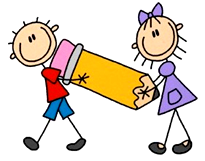 ŠPELA IN LUCIJA STA POSTALI LAČNI, ZATO JIMA JE GAŠPER PRINESEL PIŠKOTE. SKUPAJ SO SE SLADKALI IN NATO SESTAVILI ŠE VELIKO SESTAVLJANKO, KI JO JE IZ FRANCIJE PRINESLA LUCIJA.V zvezek napiši naslov Prepis.Prepiši spodnje besedilo s pisanimi črkami. Pazi na velike začetnice in čitljivost zapisa. (Če imaš možnost, si besedilo natisni in ga prilepi v zvezek. Drugače pa besedilo le prepiši.)Prepiši s pisanimi črkami. Pazi na velike začetnice. GAŠPER JE ZMAGAL NA ŠOLSKEM KVIZU, ZATO MU JE MAMA TINKARA SPEKLA PIŠKOTE. H GAŠPERJEVI SESTRI ŠPELI JE PRIŠLA NA OBISK PRIJATELJICA LUCIJA. VRNILA SE JE S POTEPANJA PO FRANCIJI. IGRALI STA SE ČLOVEK NE JEZI SE.ŠPELA IN LUCIJA STA POSTALI LAČNI, ZATO JIMA JE GAŠPER PRINESEL PIŠKOTE. SKUPAJ SO SE SLADKALI IN NATO SESTAVILI ŠE VELIKO SESTAVLJANKO, KI JO JE IZ FRANCIJE PRINESLA LUCIJA.TJAPojdi na spletno stran za angleščino.Pojdi na spletno stran za angleščino.SPOČutila in človeško telo – ponavljanje- V zvezek v celih povedih odgovori na vprašanja. Pomagaj si z zapisi v zvezku.(Vprašanja imaš že nalepljena v zvezku)1. Zakaj imamo čutila in kakšna je njihova naloga?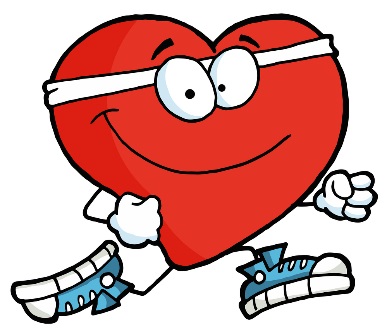 2. Naštej čutila. Zakaj jih uporabljamo?3. Kako je sestavljeno človeško telo?4. Naštej notranje organe in njihove značilnosti.5. Opiši pot hrane skozi človeško telo.- V zvezek v celih povedih odgovori na vprašanja. Pomagaj si z zapisi v zvezku.(Vprašanja imaš že nalepljena v zvezku)1. Zakaj imamo čutila in kakšna je njihova naloga?2. Naštej čutila. Zakaj jih uporabljamo?3. Kako je sestavljeno človeško telo?4. Naštej notranje organe in njihove značilnosti.5. Opiši pot hrane skozi človeško telo.